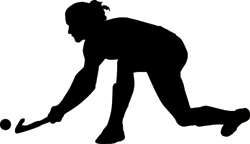 U R K U N D ETages - Turnier Halle 2018-2019Mädchen/Knaben C LK ______ . PlatzHamburg, den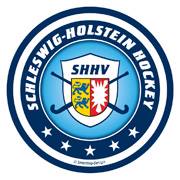 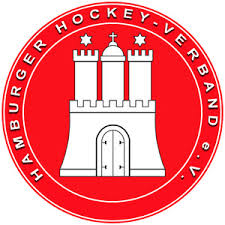 